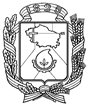 АДМИНИСТРАЦИЯ ГОРОДА НЕВИННОМЫССКАСТАВРОПОЛЬСКОГО КРАЯПОСТАНОВЛЕНИЕ24.11.2021                               г. Невинномысск                                       № 2022Об установлении размера платы за пользование жилым помещением (платы за наем) жилого помещения для нанимателей по договорам социального найма и договорам найма жилого помещения муниципального жилищного фонда в многоквартирных домах, применяемого для расчета стандартов стоимости жилищно-коммунальных услуг на 2022 год Во исполнение статьи 156 Жилищного кодекса Российской Федерации, в соответствии с Положением о расчете размера платы за пользование жилым помещением для нанимателей жилых помещений по договорам социального найма и договорам найма жилых помещений государственного или муниципального жилищного фонда, утвержденным решением Думы города Невинномысска от 10 апреля . № 109-10, постановляю:1. Установить размер платы за пользование жилым  помещением (платы за наем) для нанимателей по договорам социального найма и договорам найма жилого помещения муниципального жилищного фонда в многоквартирных домах, применяемого для расчета стандартов стоимости жилищно-коммунальных услуг на 2022 год в размере 19,20 рубля за                        1 квадратный метр общей площади жилого помещения. 2. Опубликовать настоящее постановление в газете «Невинномысский рабочий», а также разместить в сетевом издании «Редакция газеты «Невинномысский рабочий» и на официальном сайте администрации города Невинномысска в информационно-телекоммуникационной сети «Интернет».3. Настоящее постановление вступает в силу с 01 января . Глава города НевинномысскаСтавропольского края                                                                    М.А. Миненков